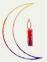 Universalist Muslims   Our Vision To unearth and spread the Light and Love of Islam, which in its purest form is Universalist. Our MissionTo spread egalitarian understandings of Islam, Muslims and universal human rights and connecting individuals and communities of many schools of thought to spread harmony and peace.Our GoalsTo create and connect communities to inclusive spaces; to hold congregational mixed gender prayers, led by any gender; to support family and the institution of marriage, including interfaith and same sex unions and connect community members to Muslim officiants; to build multi-faith communities with shared visions, such as the Ottawa Network of Spiritual Progressives and Hate to Hope; to lead and/or support the entitlement of women to self-determination everywhere; to stand in solidarity, shoulder to shoulder, with LGBTQI individuals inside and outside Muslim communities and nations; to respect animals and the earth, for us now and for future generations to come.   For more information connect with us online at universalistmuslims@gmail.com 